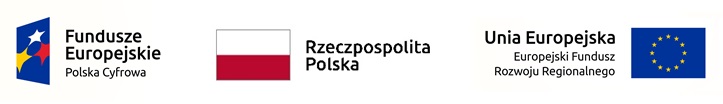 OŚWIADCZENIE O  WYRAŻENIU ZGODY NA PRZETWARZANIE DANYCH OSOBOWYCH Oświadczam, że dobrowolnie wyrażam zgodę na przetwarzanie moich danych osobowych zawartych w oświadczeniu, przez administratora  danych dla potrzeb niezbędnych do realizacji procesu rekrutacji do projektu zgodnie z ustawą z dnia 10 maja 2018 r. o ochronie danych osobowych oraz ustawą z dnia 21 listopada 2008 r. o pracownikach samorządowych.                                                                                                        ........................................                                                                 (podpis)Ochrona Danych Osobowy w Urzędzie Gminy Jastków	Zgodnie z art. 13 ust. 1 i ust. 2 rozporządzenia Parlamentu Europejskiego i Rady (UE) 2016/679 z dnia 27 kwietnia 2016 r. w sprawie ochrony osób fizycznych w związku z przetwarzaniem danych osobowych                    i w sprawie swobodnego przepływu takich danych oraz uchylenia dyrektywy 95/46/WE (ogólne rozporządzenie o ochronie danych) informuję, iż: Administratorem Twoich danych będzie Wójt Gminy Jastków Panieńszczyzna, ul. Chmielowa 3, 21-002 Jastków tel. 81 502-04-25; Z Inspektorem Ochrony Danych możesz skontaktować się osobiście w Urzędzie Gminy Jastków, Panieńszczyzna, ul. Chmielowa 3 21-002 Jastków, pokój nr 18 B tel. 81 502-01-41 e-mail andrzej.krak(małpa)jastkow.pl; Twoje dane będą przetwarzane wyłącznie w celu na podstawie art. 6 ust. 1 lit. a, b, c, d, e Rozporządzenia Parlamentu Europejskiego i Rady (UE) 2016/679 z dnia 27 kwietnia 2016 r. w sprawie ochrony osób fizycznych w związku z przetwarzaniem danych osobowych i w sprawie swobodnego przepływu takich danych oraz uchylenia dyrektywy 95/46/WE RODO. Twoje dane mogą zostać przekazane osobom upoważnionym przez Wójta Gminy Jastków, tj. pracownikom celem wykonania swoich obowiązków, podmiotom przetwarzającym, którym Wójt Gminy Jastków zleci wykonywanie czynności przetwarzania danych. Podane przeze Ciebie dane osobowe nie będą wykorzystywane do decyzji opartej na zautomatyzowanym przetwarzaniu, w tym profilowaniu, ani nie zostaną przekazane do państwa trzeciego (poza obszar Unii Europejskiej, Islandii, Norwegii i Lichtensteinu) lub organizacji międzynarodowej. Masz prawo do żądania od Wójta Gminy Jastków dostępu do swoich danych osobowych, ich sprostowania, usunięcia lub ograniczenia przechowywania, wniesienia sprzeciwu wobec przetwarzania, a także do przenoszenia danych; Masz prawo wniesienia skargi do Prezesa Urzędu Ochrony Danych Osobowych jako organu nadzorczego, gdy przetwarzanie Twoich danych osobowych narusza przepisy Rozporządzania Parlamentu Europejskiego i Rady (UE) 2016/679 z dnia 27 kwietnia 2016 r. w sprawie ochrony osób fizycznych w związku z przetwarzaniem danych osobowych i w sprawie swobodnego przepływu takich danych oraz uchylenia dyrektywy 95/46/WE. Podanie przez Ciebie danych osobowych jest wymogiem ustawowym. .....................................................                                           ..............................................................................                      miejscowość, data                                                                 podpis osoby składającej oświadczenie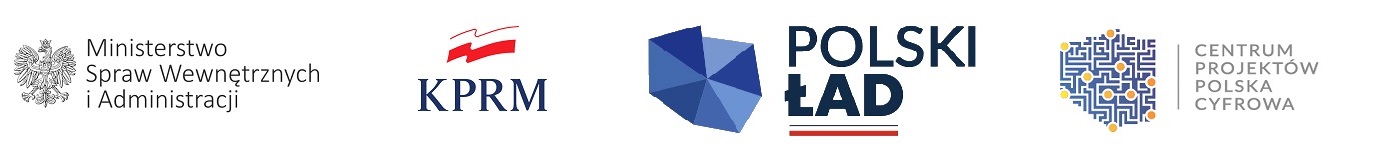 